Publicado en  el 02/04/2015 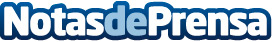 Jon Rahm, nuevo número uno del Ranking Mundial Amateur Masculino El jugador de los Equipos Nacionales Jon Rahm es el nuevo número uno del Ranking Mundial Amateur Masculino después de ganar su primer torneo del año en la Liga Universitaria de Estados Unidos. Su éxito en The Duck Invitational culmina una imparable carrera salpicada de grandes triunfos, tanto indDatos de contacto:Nota de prensa publicada en: https://www.notasdeprensa.es/jon-rahm-nuevo-numero-uno-del-ranking-mundial_1 Categorias: Golf http://www.notasdeprensa.es